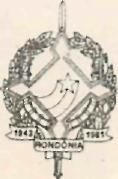 GOVERNO DO ESTADO DE RONDÔNIAGOVERNADORIADECRETO   N° 2711   DE 19  DE  agosto    DE 1985.ABRE CREDITO SUPLEMENTAR NO ORÇAMENTO VIGENTE.O GOVERNADOR DO ESTADO DE RONDÔNIA, no uso de suas atribuições legais e com fundamento no Item II do Artigo 4° da Lei n° 38 de 11 de dezembro de 1984.DECRETA:Art. 1° - Fica aberto um credito suplementar no valor de CR$ 386.255.105.000 (TREZENTOS E OITENTA E SEIS BILHÕES DUZENTOS E CINQÜENTA E CINCO MILHÕES E CENTO E CINCO MIL CRUZEIROS) as seguintes Unidades Orçamentarias: Casa Civil; Casa Militar; Auditoria Geral do Estado; Representação do Governo em Brasília; Procuradoria Geral do Estado; Secretaria de Estado do Planejamento e Coordenação Geral; Secretaria de Estado da Fazenda; Secretaria de Estado da Administração; Secretaria de Estado da Educação; Secretaria de Estado da Saúde; Hospital de Base de Rondônia; Secretaria de Estado do Trabalho e Promoção Social; Secretaria de Estado da Agricultura; Secretaria de Estado de Obras e Serviços Públicos; Secretaria de Estado de Cultura, Esportes e Turismo; Secretaria de Estado da Indústria, Comércio, Ciência e Tecnologia; Secretaria de Estado da Segurança Publica; Polícia Militar de Rondônia; Secretaria de Estado do Interior e Justiça; Ministério Público do Estado e Departamento de Estradas de Rodagem, observando as Classificações Institucionais, Econômicas e Funcional - Programática, as seguintes discriminações: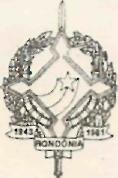 GOVERNO DO ESTADO DE RONDÔNIAGOVERNADORIACORRENTE1.235.000.000- GOVERNADORIA- CASA CIVIL3111.00 - PESSOAL CIVIL3113.00 - OBRIGAÇÕES PATRONAISTOTALPROJETO/ATIVIDADE 1101.03070212.002 –Pagamento de Pessoal e Encargos Sociais a cargo da uniãoTOTAL3.169.715.0001.235.000.000 1.180.000.00055.000.0001.235.000.000TOTAL1.235.000.000 1.235.000.0001100 - GOVERNADORIA1102 - CASA MILITAR3111.00 - PESSOAL CIVIL3113.00 - OBRIGAÇÕES PATRONAISTOTAL1.751.000.000 1.551.000.000200.000.0001.751.000.000PROJETO/ATIVIDADE 1102.03070212.066 - Pagamento de Pessoal e Encargos sociais a cargo da uniãoTOTALCORRENTE1.751.000.000TOTAL1.751.000.000 1.751.000.0001100 – GOVERNADORIA1103 - AUDITORIA GERAL DO ESTADO3111.00 - PESSOAL CIVILTOTAL58.000.000 58.000.00058.000.000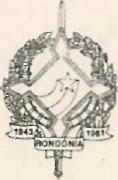 GOVERNO DO ESTADO DE RONDÔNIAPROJETO/ATIVIDADE 1103.03070212.068 -Pagamento de Pessoal e Encargos Sociais a Cargo da TOTALGOVERNADORIATOTALCORRENTECORRENTEPROJETO/ATIVIDADE 1104.03070212.072 - Pagamento de Pessoal e Encargos Sociais a125.715.000Cargo da UniãoTOTAL- PROCURADORIA GERAL DO ESTADO- PROCURADORIA GERAL DO ESTADO 3111.00 - PESSOAL CIVIL3113.00 - OBRIGAÇÕES PATRONAISTOTALCORRENTE1.066.800.000PROJETO/ATIVIDADE 1201.03070212.005 - Pagamento de Pessoal e Encargos Sociais a Cargo da UniãoTOTALTOTAL125.715.000 125.715.0001.066.800.000 902.800.000 164.000.0001.066.800.000 TOTAL1.066.800.000 1.066.800.000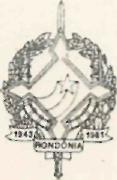 GOVERNO DO ESTADO DE RONDÔNIAGOVERNADORIA1300	- SECRETARIA DE ESTADO DO PLANEJAMENTO E COORDENAÇÃO GERAL1301	- SECRETARIA DE ESTADO DO PLANEJAMENTO E COORDENAÇÃO GERAL	4.495.170.0003111.00 - PESSOAL CIVIL	4.105.000.0003113.00 - OBRIGAÇÕES PATRONAIS	390.000.0003253.00 - SALÁRIO FAMÍLIA	170.000TOTAL	4.495.170.000PROJETO/ATIVIDADE 1301.03070212.006 - Pagamento de Pessoal e Encargos Sociais a Cargo da União TOTALCORRENTE4.495.170.000TOTAL4.495.170.000 4.495.170.000- SECRETARIA DE ESTADO DA FAZENDA- SECRETARIA DE ESTADO DA FAZENDA 3.482.100.000 3111.00 - PESSOAL CIVIL	3.000.000.0003113.00 - OBRIGAÇÕES PATRONAIS	480.000.0003253.00 - SALÁRIO FAMÍLIA	2.100.000TOTAL	3.482.100.000PROJETO/ATIVIDADE 1401.03070212.012 - Pagamento de Pessoal e Encargos Sociais a Cargo da União TOTALCORRENTE3.482.100.000TOTAL3.482.100.000 3.482.100.000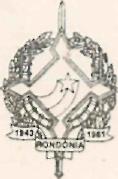 GOVERNO DO ESTADO DE RONDÔNIAGOVERNADORIA- SECRETARIA DE ESTADO DA ADMINISTRAÇÃO- SECRETARIA   DE   ESTADO   DA   ADMINISTRAÇÃO	212.731.500.0003111.00 - PESSOAL CIVIL	168.130.500.0003113.00 - OBRIGAÇÕES PATRONAIS	35.450.000.0003251.00 - INATIVOS	8.700.000.0003252.00 - PENSIONISTAS	81.000.0003253.00 - SALÁRIO FAMÍLIA	370.000.000TOTAL	212.731.500.000PROJETO/ATIVIDADE            CORRENTE	TOTAL1501.03070212.014 -Pagamento de Pessoale Encargos Sociais aCargo da União            212.731.500.000	212.731.500.000TOTAL	212.731.500.000- SECRETARIA DE ESTADO DA EDUCAÇÃO- SECRETARIA DE ESTADO DA EDUCAÇÃO	53.935.000.0003111.00 - PESSOAL CIVIL	44.635.000.0003113.00 - OBRIGAÇÕES PATRONAIS	9.300.000.000TOTAL	53.935.000.000PROJETO/ATIVIDADE           CORRENTE	TOTAL1601.08070212.017 -Pagamento de Pessoale Encargos Sociais aCargo da União            53.935.000.000	53.935.000.000TOTAL	53.935.000.000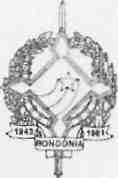 GOVERNO DO ESTADO DE RONDÔNIAGOVERNADORIA- SECRETARIA DE ESTADO DA SAÚDE- SECRETARIA DE ESTADO DA SAÚDE 3111.00 - PESSOAL CIVIL3113.00 - OBRIGAÇÕES PATRONAIS 3253.00 - SALÁRIO FAMÍLIATOTAL47.617.650.00041.243.650.000 31.193.650.0007.950.000.0002.100.000.00041.243.650.000PROJETO/ATIVIDADE 1701.13070212.023 - Pagamento de Pessoal e Encargos Sociais a Cargo da UniãoTOTALCORRENTE41.243.650.000TOTAL41.243.650.000 41.243.650.0001700 - SECRETARIA DE ESTADO DA SAÚDE1702 - HOSPITAL DE BASE DE RONDÔNIA 3111.00 - PESSOAL CIVIL3113.00 - OBRIGAÇÕES PATRONAISTOTAL6.374.000.0005.449.000.000925.000.0006.374.000.000PROJETO/ATIVIDADE 1702.13070212.128 - Pagamento de Pessoal e Encargos Sociais a Cargo da UniãoTOTALCORRENTE6.374.000.000TOTAL6.374.000.000 6.374.000.0001800	- SECRETARIA DE ESTADO DO TRABALHO E PROMOÇÃO SOCIAL1801	- SECRETARIA DE ESTADO DO TRABALHO E PROMOÇÃO SOCIAL	2.348.000.000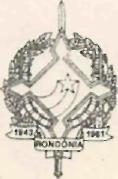 GOVERNO DO ESTADO DE RONDÔNIAGOVERNADORIACORRENTETOTAL3.546.500.000 3.546.500.0003.546.500.000PROJETO/ATIVIDADE2001.03070212.030 –Pagamento de Pessoale Encargos Sociais aCargo da UniãoTOTAL2100	- SECRETARIA DE ESTADO DE CULTURA, ESPORTES E TURISMO2101	- SECRETARIA DE ESTADO DE CULTURA, ESPORTES E TURISMO	2.971.000.0003111.00 - PESSOAL CIVIL	2.611.000.0003113.00 - OBRIGAÇÕES PATRONAIS	360.000.000TOTAL	2.971.000.000PROJETO/ATIVIDADE 2101.08070212.032 - Pagamento de Pessoal e Encargos Sociais a Cargo da União TOTALCORRENTE2.971.000.000TOTAL2.971.000.000 2.971.000.0002200	- SECRETARIA DE ESTADO DA INDUSTRIA, COMERCIO,CIÊNCIA E TECNOLOGIA2201	- SECRETARIA DE ESTADO DA INDÚSTRIA, COMÉRCIO,CIÊNCIA E TECNOLOGIA		360.000.0003111.00 - PESSOAL CIVIL	360.000.000TOTAL	360.000.000PROJETO/ATIVIDADE 2201.11070212.034 - Pagamento de Pessoal e Encargos Sociais a Cargo da UniãoTOTALCORRENTE360.000.000TOTAL360.000.000 360.000.000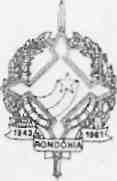 GOVERNO DO ESTADO DE RONDÔNIAGOVERNADORIACORRENTE2.348.000.0003111.00 - PESSOAL CIVIL3113.00 - OBRIGAÇÕES PATRONAIS TOTALPROJETO/ATIVIDADE 1801.15070212.025 –Pagamento de Pessoal e Encargos Sociais a Cargo da UniãoTOTAL2.042.000.000306.000.0002.348.000.000TOTAL2.348.000.000 2.348.000.000- SECRETARIA DE ESTADO DA AGRICULTURA- SECRETARIA DE ESTADO DA AGRICULTURA 4.758.070.000 3111.00 - PESSOAL CIVIL	3.920.000.000 3113.00 - OBRIGAÇÕES PATRONAIS	836.000.000 3253.00 - SALÁRIO FAMÍLIA	2.070.000TOTAL	4.758.070.000PROJETO/ATIVIDADE 1901.04070212.027 - Pagamento de Pessoal e Encargos Sociais a Cargo da UniãoTOTALCORRENTE4.758.070.000TOTAL4.758.070.000 4.758.070.0002000	- SECRETARIA DE ESTADO DE OBRAS E SERVIÇOS PÚBLICOS2001	- SECRETARIA DE ESTADO DE OBRAS E SERVIÇOS PÚBLICOS	3.546.500.0003111.00 - PESSOAL CIVIL	3.015.000.0003113.00 - OBRIGAÇÕES PATRONAIS	520.000.0003253.00 - SALÁRIO FAMÍLIA	11.500.000TOTAL	3.546.500.000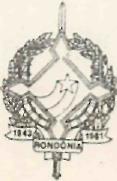 GOVERNO DO ESTADO DE RONDÔNIAGOVERNADORIA2300 - SECRETARIA DE ESTADO DA SEGURANÇAPUBLICA38.304.100.0002301 - SECRETARIA DE ESTADO DA SEGURANÇACORRENTE11.882.500.000PUBLICA3111.00 - PESSOAL CIVIL3113.00 - OBRIGAÇÕES PATRONAIS3253.00 - SALÁRIO FAMÍLIATOTALPROJETO/ATIVIDADE2301.06300212.036 - Pagamento de Pessoal e Encargos Sociais a Cargo da UniãoTOTAL11.882.500.00011.150.000.000690.000.00042.500.00011.882.500.000TOTAL11.882.500.000 11.882.500.00026.421.600.000977.000.00024.600.000.000300.000.00096.500.000371.500.00076.600.00026.421.600.000TOTAL2300 - SECRETARIA DE ESTADO DA SEGURANÇA PUBLICA2302 - POLICIA MILITAR DE RONDÔNIA3111.00 - PESSOAL CIVIL3112.00 - PESSOAL MILITAR3113.00 - OBRIGAÇÕES PATRONAIS3251.00 – INATIVOS3252.00 – PENSIONISTAS3253.00 - SALÁRIO FAMÍLIATOTALCORRENTEPROJETO/ATIVIDADE26.421.600.000 26 .421.600.0002302.06300212.038 - Pagamento de Pessoal e Encargos Sociais a26.421.600.000Cargo da UniãoTOTAL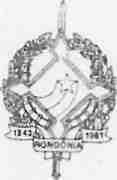 GOVERNO DO ESTADO DE RONDÔNIAGOVERNADORIA- SECRETARIA DE ESTADO DO INTERIOR E JUSTIÇA- SECRETARIA DE ESTADO DO INTERIOR EJUSTIÇA	3.824.500.0003111.00 - PESSOAL CIVIL	3.304.500.0003113.00 - OBRIGAÇÕES PATRONAIS	520.000.000TOTAL	3.824.500.000	3.824.500.000CORRENTE3.824.500.000PROJETO/ATIVIDADE 2401.03070212.040 - Pagamento de Pessoal e Encargos Sociais a Cargo da UniãoTOTAL- MINISTÉRIO PUBLICO DO ESTADO- MINISTÉRIO PÚBLICO DO ESTADO 3111.00 - PESSOAL CIVILTOTALCORRENTEPROJETO/ATIVIDADE 2501.02040212.042 - Pagamento de Pessoal e Encargos Sociais a640.000.000Cargo da UniãoTOTALTOTAL3.824.500.000 3.824.500.000640.000.000 640.000.000 640.000.000TOTAL640.000.000 640.000.0002600 - DEPARTAMENTO DE ESTRADAS DE RODAGEM2601 - DEPARTAMENTO DE ESTRADAS DE RODAGEM	2.920.000.0003111.00 - PESSOAL CIVIL	2.510.000.0003113.00 - OBRIGAÇÕES PATRONAIS	410.000.000TOTAL	2.920.000.000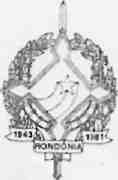 GOVERNO DO ESTADO DE RONDÔNIAGOVERNADORXAPROJETO/ATIVIDADE 2601.16070212.044 - Pagamento  de   Pessoal e  Encargos   Sociais   a Cargo   da UniãoTOTALCORRENTE2.920.000.000TOTAL2.920.000.000 2.920.000.000RECEITA:1000.00.00 1700.00.00 1721.00.00 1721.09.00Receitas Correntes
Transferências Correntes
Transferências Intergovernamentais
Outras Transferências da União   386.255.105.000
TOTAL	386.255.105.000Art. 2° - O valor do credito de que trata o artigo anterior, será coberto com recursos de que trata o inciso II § 1° do artigo 43 da lei Federal n° 4320 de 17 de março de 1964.Art. 3° - Fica alterada a programação das Quotas Trimestrais das Unidades Orçamentárias estabelecidas pelo Decreto n° 2561 de 13 de dezembro de 1984, conforme descriminação a seguir:CASA CIVILI TRIMESTREII TRIMESTREIII TRIMESTREIV TRIMESTRE1.906.354.125 1.683.823.499 4.379.228.878 3.009.793.500TOTAL10.979.200.002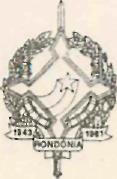 GOVERNO DO ESTADO DE RONDÔNIAGOVERNADORIACASA MILITARI TRIMESTREII TRIMESTREIII TRIMESTREIV TRIMESTRETOTAL1.033.111.468 1.632.711.532 3.679.540.000 3.367.160.0009.712.523.000AUDITORIA GERAL DO ESTADOI TRIMESTREII TRIMESTREIII TRIMESTREIV TRIMESTRETOTAL369.327.080 530.135.3381.755.096.582 324.917.0002.979.476.000REPRESENTAÇÃO DO GOVERNO EM BRASÍLIAI TRIMESTREII TRIMESTREIII TRIMESTREIV TRIMESTRETOTAL194.004.618 192.276.310 579.174.072 300.925.0001.266.380.000PROCURADORIA GERAL DO ESTADOI TRIMESTREII TRIMESTREIII TRIMESTREIV TRIMESTRE305.786.316457.245.305950.153.3791.193.915.000TOTAL2.907.100.000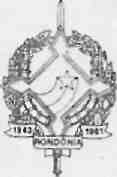 GOVERNO DO ESTADO DE RONDÔNIAGOVERNADORIASECRETARIA DE ESTADO DO PLANEJAMENTO E COORDENAÇÃO GERALI TRIMESTRE	30.497.550.220II TRIMESTRE	35.304.273.459III TRIMESTRE	43.132.399.104IV TRIMESTRE	31.661.699.063TOTAL	140.595.921.846SECRETARIA DE ESTADO DA FAZENDAI TRIMESTRE	2.033.356.209II TRIMESTRE	2.204.901.416III TRIMESTRE	5.906.570.375IV TRIMESTRE	4.937.862.000TOTAL	15.082.690.000SECRETARIA DE ESTADO DA ADMINISTRAÇÃOI TRIMESTRE	24.809.767.753II TRIMESTRE	30.422.887.680III TRIMESTRE	87.057.813.567IV TRIMESTRE	168.438.700.000TOTAL	310.729.169.000SECRETARIA DE ESTADO DA EDUCAÇÃOI TRIMESTRE	27.780.517.349II TRIMESTRE	44.052.135.663III TRIMESTRE	65.420.643.188IV TRIMESTRE	51.069.300.000TOTAL	188.322.596.200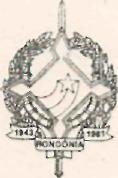 GOVERNO DO ESTADO DE RONDÔNIAGOVERNADORIASECRETARIA DE ESTADO DA SAÚDEI TRIMESTRE	17.194.831.884II TRIMESTRE	23.874.829.834III TRIMESTRE	25.062.122.282IV TRIMESTRE	47.924.798.310TOTAL	114.056.582.310HOSPITAL DE BASE DE RONDÔNIAI TRIMESTRE	7.805.752.849II TRIMESTRE	9.486.688.833III TRIMESTRE	18.649.374.916IV TRIMESTRE	18.144.284.500TOTAL	54.086.101.098SECRETARIA DE ESTADO DO TRABALHO E PROMOÇÃO SOCIALI TRIMESTRE	1.756.734.202II TRIMESTRE	2.092.034.935III TRIMESTRE	5.805.584.863IV TRIMESTRE	3.928.455.000T0TAL	13.582.809.000
SECRETARIA DE ESTADO DA AGRICULTURAI TRIMESTRE	2.419.504.588II TRIMESTRE	4.046.011.274III TRIMESTRE	11.240.168.138IV TRIMESTRE	5.337.400.000TOTAL	23.043.084.000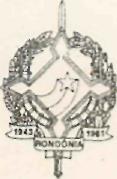 GOVERNO DO ESTADO DE RONDÔNIAGOVERNADORIASECRETARIA DE ESTADO DE OBRAS E SERVIÇOS PÚBLICOSI TRIMESTRE	5.460.141.104II TRIMESTRE	6.799.690.133III TRIMESTRE	18.468.807.563IV TRIMESTRE	16.958.710.000TOTAL	47.687.348.800SECRETARIA DE ESTADO DE CULTURA, ESPORTES E TURISMOI TRIMESTRE	1.926.748.152II TRIMESTRE	3.490.151.218III TRIMESTRE	5.058.093.630IV TRIMESTRE	4.138.873.000TOTAL	14.613.866.000SECRETARIA DE ESTADO DA INDÚSTRIA, COMÉRCIO, CIÊNCIA E TECNOLOGIAI TRIMESTRE	986.648.746II TRIMESTRE	1.592.551.615III TRIMESTRE	5.133.996.639IV TRIMESTRE	1.466.750.000TOTAL	9.179.947.000SECRETARIA DE ESTADO DA SEGURANÇA PÚBLICAI TRIMESTRE	4.370.010.593II TRIMESTRE	3.655.562.773III TRIMESTRE	10.224.649.634IV TRIMESTRE	12.775.577.000TOTAL	31.025.800.000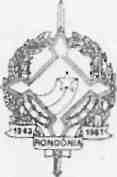 GOVERNO DO ESTADO DE RONDÔNIAGOVERNADORIAPOLÍCIA MILITAR DE RONDÔNIAI TRIMESTRE	7.025.067.917II TRIMESTRE	7.929.807.511III TRIMESTRE	18.498.324.572IV TRIMESTRE	24.805.800.000TOTAL	58.259.000.000
SECRETARIA DE ESTADO DO INTERIOR E JUSTIÇAI TRIMESTRE	1.703.257.538II TRIMESTRE	2.020.870.485III TRIMESTRE	5.340.220.977IV TRIMESTRE	5.466.900.000TOTAL	14.531.249.000MINISTÉRIO PÚBLICO DO ESTADOI TRIMESTRE	1.589.469.796II TRIMESTRE	1.688.923.540III TRIMESTRE	5.707.306.664IV TRIMESTRE	3.269.214.000TOTAL	12.254.914.000DEPARTAMENTO DE ESTRADAS DE RODAGEMI TRIMESTRE	1.841.748.381II TRIMESTRE	4.065.392.576III TRIMESTRE	16.508.252.043IV TRIMESTRE	8.196.207.000TOTAL	30.611.600.000GOVERNO DO ESTADO DE RONDÔNIAGOVERNADORIAArt. 4° - Este Decreto entrará em vigor na data de sua publicação.ÀNGELO ANGELINGOVERNADORHAMILTON ALMEIDA SILVASECRETÁRIO DE ESTADO DO PLANEJAMENTO COORDENAÇÃO GERALUnião58.000.00058.000.000 58.000.0001100 -- GOVERNADORIA1104 -- REPRESENTAÇÃO DO GOVERNOEMBRASÍLIA125.715.0003111.00 -- PESSOAL CIVIL98.000.0003113.00 -- OBRIGAÇÕES PATRONAIS27.500.0003253.00 -- SALÁRIO FAMÍLIA215.000TOTAL125.715.000